Title Slide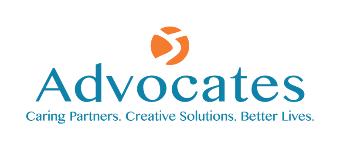 A Moral Imperative: “Investing to Tackle Loneliness”Implementation Council
November 13, 2018Jeff Keilson, Advocates
JKeilson@Advocates.org Slide 1Note: “www.Advocates.org” appears as a footer on slides 1-11.Loneliness and Social IsolationFriendships are the heart of living a better lifeMore than half of people with disabilities are likely to feel there are barriers that make it difficult for them to make and keep friendsOne in four are likely to experience loneliness on a daily basisOne study concluded: 30 percent of adults 18 – 44 and 41 percent of those 45 – 54 reported frequent social isolationSlide 2Toll Isolation Takes: Impact on Physical and Mental HealthFriendship is a health determinant Social connections helps people recover when they are illIsolation erodes self-confidenceLack of social connections are damaging to health: As damaging as smoking 15 cigarettes a dayComparable to obesityMore prone to depression and cognitive declineSlide 3Impact of Health (continued)Weakens immune systemImpairs sleepAssociated with increased risk of high blood pressure, developing coronary heart disease and strokeContributes to premature deathIncreases the likelihood of mortality by 26 percentSlide 4Strategies to Reduce IsolationRecognize the seriousness of problem and that there is a tremendous personal, community and financial cost of isolationCreate a real focus on friendship and relationships: Overcoming barriers and creating opportunities for friendship needs to be a crucial part of support for people with disabilitiesPrioritize services that tackle loneliness and broaden social opportunities to enable people to fully participate in their communityEstablish outcome measures: Increase in unpaid people as part of the person’s care team (expand informal network)Analyze data to see if there is increased use of emergency rooms, calling 911 or seeing their PCP Robust Person-Centered Planning ProcessSlide 5Strategy: Robust Person-Centered Planning ProcessAssistive technology (37 percent of non-elderly adults with disabilities who use AT said it was beneficial)Flexible use of dollars TransportationPeople who actively take part in their community are happier (e.g. faith communities)Pet (as an alternative to the neighborhood wildlife)The power of musicAsk simple questions:Do you have someone you would call in the middle of the night if there was a problem? Do you have someone you would call if you had good news to share?Slide 6Six Steps for Person-Centered PlanningStep 1: KnowledgeStep 2: Create CircleStep 3: DreamStep 4: ResourcesStep 5: ImplementStep 6: EvaluateSlide 7Circles and Building CommunityCircle of INTIMACYCircle of FRIENDSHIPCircle of PARTICIPATIONCircle of EXCHANGEMentorsReconnectSlide 8This slide contains and illustration of six concentric circles with the word "ME" in the center circle.Slide 9Person-Centered Tool: Relationships MapsThis slide include an illustration of three scenarios of the person-centered relationship maps.The first illustration shows three types of people (friends & neighbors, family, and paid support persons) coming to the individual to make a connectionThe second illustration shows four concentric circles. The center is the individual and an intimate. The next circle includes friends and family. The next includes neighbors and acquaintances and the outer most circle includes paid support persons.The third illustration shows the individual reaching out to the community (VFW post, neighborhood, senior center, corner store, church) to make connections.Slide 10OutcomesBetter health outcomesHigher quality of lifeMinimize stigma, segregation and isolationCommunity benefitsReduce overall costsSlide 11Power to Impact ChangeThis slide includes a photo of the forearms of four ethnically-diverse people holding each other's wrists illustrating a connection to one another.